Normes et modalités d’évaluationBut du documentCe document s’inscrit dans un esprit de réussite éducative pour tous et a pour objectif de définir les orientations et les pratiques en matière d’évaluation dans notre école. En ce sens, il rend publiques et officielles les balises à l’intérieur desquelles doivent s’effectuer l’évaluation des apprentissages de nos élèves en leur garantissant le droit à une évaluation juste, égale et équitable. Il a été élaboré par l’équipe enseignante et approuvé par la direction en vertu du paragraphe 4 de l’article 96.15 de la Loi sur l’instruction publique. Il est également conforme aux exigences du régime pédagogique et de l’instruction annuelle du ministre.Champ d’applicationLes normes et les modalités d’évaluation mentionnées dans ce document s’appliquent à l’ensemble des élèves de l’école et s’adressent spécifiquement à tous les intervenants impliqués dans l’évaluation des apprentissages des élèves (personnel enseignant, professionnel, élève, parent, directions d’école, personnel de soutien). En début d’année scolaire, un résumé de ce document est rendu disponible aux parents afin de les informer de la nature et de la période des principales évaluations pour chacune des matières.Il est à noter que ces normes et modalités sont sujettes à révision par l’équipe enseignante chaque année scolaire. Si des ajustements importants aux renseignements contenus dans ce document doivent être apportés en cours d’année, le directeur de l’école s’assurera que les parents et les élèves seront avisés. Information au Conseil d’établissementLes propositions énoncées dans ces normes et modalités ont été soumises à la consultation du conseil d’établissement.Les normes et modalités d’évaluation de l’école de la Montagne présentées dans ce document ont été proposées par les enseignantes et approuvées par la direction de l’école. Elles sont actuellement en application dans notre école. Comme il s’agit d’un travail évolutif, une révision sera faite chaque année et des modifications et des ajouts y seront apportés. 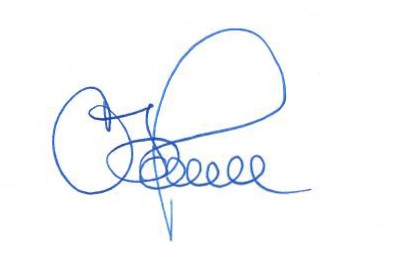 ___________________________________________Caroline MooreDirectricePour tous les élèves :Loi sur l’instruction publique;Instruction annuelle;Régime pédagogique;Cadre d’évaluation.ANNEXE
ÉVALUATION DES APPRENSTISSAGES
Du préscolaire, de la 1re année à la 6e année du primaireÉvaluation des apprentissages – Année scolaire 2022-2023 – Préscolaire 4 ans  		     Les élèves sont exemptés du régime pédagogiqueÉvaluation des apprentissages – Année scolaire 2022-2023 – Préscolaire 5 ansV:\École de la Montagne\2022-2023\Normes et modalités\Normes et modalités\Normes_modalites_École_de_la_Montagne_2022_2023.docxNORMES ET MODALITÉS D’ÉVALUATION2022-2023de la Montagne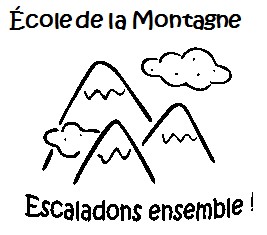 Pour faciliter la lecture, le genre masculin est utilisé sans discrimination dans ce texte.Planification de l’évaluationPlanification de l’évaluationNormesModalitésLa planification globale de l’évaluation est établie en fonction des cadres d’évaluation des apprentissages. Elle tient compte de la situation particulière de certains élèves ayant un plan d’intervention.L’enseignant détermine des tâches permettant de vérifier la maîtrise et la mobilisation des connaissances en tenant compte des critères d’évaluation prescrits par les cadres d’évaluation.Les compétences, telles que structurées à l’intérieur des cadres d’évaluation des apprentissages, font l’objet d’une évaluation selon la fréquence établie par les enseignants.Pour chaque niveau et pour chaque étape, l’équipe d’enseignants prépare un tableau présentant la ou les compétences disciplinaires (ou les volets) qui feront l’objet d’une évaluation aux étapes 1, 2 et 3 du bulletin scolaire.
Ce tableau est annexé aux normes et modalités d’évaluation des apprentissages de l’école.La planification de l’évaluation tient compte des compétences non disciplinaires pour lesquelles des commentaires doivent être formulés à l’étape 1 et 3.2 compétences à évaluer.L’équipe-école détermine quelles compétences non disciplinaires seront évaluées et à quelles étapes.
Les compétences consignées à la section 3 du bulletin pour chaque niveau sont indiquées en annexe aux normes et modalités d’évaluation des apprentissages de l’école.Les enseignants déterminent les principales évaluations prévues au cours de l’année et indiquent pour chacune la période où elle aura lieu.Les enseignants, de chaque de niveau et de chaque discipline, présentent une planification de leurs principales évaluations (la nature et la période) à leur direction d’école.Le résumé des normes et modalités de l’école est remis aux parents par l’entremise d’un document en début d’année scolaire.5.    En cas de fermeture des écoles due à un confinement sanitaire.Pour des raisons sanitaires, la planification des moments et des objets d’évaluation pourraient être révisées par l’équipe-école afin de prioriser les contenus essentiels de l’année en cours. Les élèves et les parents en seront informés.Prise d’information et interprétationPrise d’information et interprétationNormesModalitésLa responsabilité de la prise d’information et de l’interprétation des données est partagée entre l’enseignant, l’élève et, à l’occasion, d’autres professionnels qui œuvrent auprès de l’élève.L’enseignant recueille et consigne des données en nombre suffisant en lien avec les compétences, les stratégies, les démarches, les connaissances, etc.Les données recueillies proviennent des observations de l’enseignant et, à l’occasion, des autres professionnels concernés.La prise d’information se fait par moyens variés qui tiennent compte des besoins de tous les élèves.L’enseignant recourt à des moyens informels (observation, questionnement, etc.) pour recueillir des données.L’enseignant recourt à des moyens formels (des grilles d’évaluation, des listes de vérifications, observation planifiée, travaux, exercices, entrevues, etc.) pour recueillir des données.L’enseignant adapte ses moyens de prise d’information et les conditions de réalisation des tâches pour tenir compte de la situation particulière de certains élèves.L’enseignant note, s’il y a lieu, le soutien particulier apporté à un élève durant la réalisation de la tâche.Les mesures d’adaptation ou de modifications aux tâches sont inscrites dans le plan d’intervention de l’élève.L’interprétation des données se fait en fonction des exigences établies.L’enseignant utilise des outils d’évaluation conçus en fonction des critères d’évaluation du « Programme de formation ».L’enseignant inscrit dans le plan d’intervention de l’élève EHDAA ou qui accuse plus de deux ans de retard pédagogique les modifications qu’il fait aux critères d’évaluation.L’enseignant informe les élèves de ce qui est attendu (critères et exigences) dans les tâches à exécuter à l’intérieur des situations d’apprentissage et d’évaluation.L’élève compare ses réalisations en fonction des critères et des exigences pour la tâche qui lui est proposée.En cas de fermeture des écoles due à un confinement sanitaire.Pour des raisons sanitaires, les traces évaluatives cumulées en présentiel auront préséance sur les traces récoltées à distance pour porter un jugement au bulletin de l’élève.Pour des raisons sanitaires, les stratégies évaluatives pourraient être ajustées en fonction des consignes ministérielles.JugementJugementNormesModalitésLe résultat consigné au bulletin scolaire est déterminé en fonction des mêmes références pour tous les élèves.L’enseignant détermine le résultat au bulletin scolaire en fonction des résultats obtenus aux tâches de maîtrise et de mobilisation des connaissances les plus significatives de l’étape.L’enseignant tient compte des différents travaux de l’élève pour établir le résultat consigné au bulletin scolaire.L’enseignant tient compte des mêmes exigences pour tous les élèves afin de constituer un portrait chiffré consigné au bulletin et basé sur son jugement.Le portrait chiffré d’un élève, basé sur le jugement de l’enseignant, pourrait être établi en fonction d’exigences différentes de celles établies pour le groupe-classe si des conditions particulières inscrites au plan d’intervention de l’élève le commandent.Le bulletin de l’étape 3 fait état de la situation de l’élève en fin d’année au regard des apprentissages visés dans toutes les compétences disciplinaires de chacune des matières.L’enseignant tient compte des tâches de maîtrise et mobilisation de connaissances les plus significatives de l’étape 3, dans toutes ses compétences disciplinaires, pour établir le résultat de la dernière étape.Les épreuves locales (école et centre de services scolaire) de fin d’année sont des données complémentaires pour établir le résultat de la 3e étape.DÉCISION-ACTIONDÉCISION-ACTIONNormesModalitésEn cours de cycle, des actions pédagogiques différenciées sont mises en œuvre pour soutenir et enrichir la progression des apprentissages.L’enseignant choisit des moyens de régulation et d’enrichissement pour répondre aux besoins particuliers de ses élèves.L’élève développe graduellement son habileté à réguler lui-même ses apprentissages.L’enseignant procure à l’élève l’occasion de réguler lui-même ses apprentissages en lui proposant de se fixer des défis, de trouver des moyens pour les relever et d’objectiver régulièrement son cheminement.Des actions pédagogiques sont planifiées pour assurer la poursuite des apprentissages de l’élève d’une année à l’autre.L’équipe concernée détermine les moments d’échange et les données à communiquer pour assurer le suivi des apprentissages de l’élève de la 1re à la 2e année d’un cycle ou d’une année à l’autre.PASSAGE AU NIVEAU SUPÉRIEURPASSAGE AU NIVEAU SUPÉRIEURNormesModalitésL’élève devra réussir les matières de base, soit le français et la mathématique pour passer au niveau supérieur.Une étude de cas devra être effectuée pour déterminer si l’élève a les compétences nécessaires pour cheminer au niveau supérieur.communicationcommunicationcommunicationNormesModalitésModalitésLa planification des communications officielles respecte les encadrements légaux.Les bulletins scolaires sont transmis aux parents aux moments déterminés par le ministère.Le calendrier de remise de bulletins scolaires est le suivant :Bulletin 1 au plus tard le 20 novembre;Bulletin 2 au plus tard le 15 mars;Bulletin 3 au plus tard le 10 juillet.Les enseignants préparent une communication écrite autre que le bulletin qui est transmise aux parents de tous les élèves avant le 15 octobre de l’année scolaire en cours. Cette communication contient de l’information sommaire sur le comportement observé et le cheminement de l’élève depuis le début de l’année.Une communication mensuelle est transmise aux parents des élèves en difficulté au niveau de la réussite scolaire, du comportement ou ayant des mesures d’aide au plan d’intervention afin de faire état de leur cheminement et assurer un suivi au niveau de leur réussite dans les différentes compétences scolaires.Les bulletins scolaires sont transmis aux parents aux moments déterminés par le ministère.Le calendrier de remise de bulletins scolaires est le suivant :Bulletin 1 au plus tard le 20 novembre;Bulletin 2 au plus tard le 15 mars;Bulletin 3 au plus tard le 10 juillet.Les enseignants préparent une communication écrite autre que le bulletin qui est transmise aux parents de tous les élèves avant le 15 octobre de l’année scolaire en cours. Cette communication contient de l’information sommaire sur le comportement observé et le cheminement de l’élève depuis le début de l’année.Une communication mensuelle est transmise aux parents des élèves en difficulté au niveau de la réussite scolaire, du comportement ou ayant des mesures d’aide au plan d’intervention afin de faire état de leur cheminement et assurer un suivi au niveau de leur réussite dans les différentes compétences scolaires.Les moyens de communication sont variés et utilisés régulièrement par l’équipe-école en cours de cycle pour informer l’élève et ses parents.Trois rencontres officielles entre les enseignants et les parents sont organisées chaque année dans le but de faciliter les échanges concernant la réussite des élèves;La première rencontre porte sur le contenu, les règles de classe, les attentes de l’enseignant et se déroule au mois de septembre, à la date choisie par l’équipe-école;La deuxième rencontre a lieu suite à la remise du premier bulletin à la date fixée au calendrier en début d’année scolaire;La troisième rencontre a lieu suite à la remise du deuxième bulletin à la date fixée au calendrier en début d’année scolaire et elle s’adresse aux parents des élèves en difficulté.L’école s’assure de mettre les parents au courant des dates de ces trois rencontres selon les modalités de leur choix.Les évaluations communes ou de nature sommative (obligatoire, bilan, CSS) demeurent à l’école. Elles sont disponibles pour consultation sur place, sur rendez-vous, selon la plage horaire de l’école et en présence de l’enseignant.Les traces évaluatives utilisées en cours d’apprentissage qui ne relèvent pas d’épreuves communes ou de nature sommative peuvent être envoyées à la maison pour consultation, mais cette décision demeure à la discrétion de l’enseignant. Les traces retenues en classe sont toutefois disponibles pour consultation sur place, en tout temps et en présence de l’enseignant.Trois rencontres officielles entre les enseignants et les parents sont organisées chaque année dans le but de faciliter les échanges concernant la réussite des élèves;La première rencontre porte sur le contenu, les règles de classe, les attentes de l’enseignant et se déroule au mois de septembre, à la date choisie par l’équipe-école;La deuxième rencontre a lieu suite à la remise du premier bulletin à la date fixée au calendrier en début d’année scolaire;La troisième rencontre a lieu suite à la remise du deuxième bulletin à la date fixée au calendrier en début d’année scolaire et elle s’adresse aux parents des élèves en difficulté.L’école s’assure de mettre les parents au courant des dates de ces trois rencontres selon les modalités de leur choix.Les évaluations communes ou de nature sommative (obligatoire, bilan, CSS) demeurent à l’école. Elles sont disponibles pour consultation sur place, sur rendez-vous, selon la plage horaire de l’école et en présence de l’enseignant.Les traces évaluatives utilisées en cours d’apprentissage qui ne relèvent pas d’épreuves communes ou de nature sommative peuvent être envoyées à la maison pour consultation, mais cette décision demeure à la discrétion de l’enseignant. Les traces retenues en classe sont toutefois disponibles pour consultation sur place, en tout temps et en présence de l’enseignant.Le bulletin scolaire rend compte du développement des compétences disciplinaires de l’élève en cours d’année, en cours de cycle et en fin de cycle.Le bulletin unique contient un résultat disciplinaire pour chaque matière enseignée, ainsi que la moyenne du groupe, et ce, pour les trois étapes inscrites. Des exceptions s’appliquent pour les élèves en modification des attentes.Toutes les compétences disciplinaires feront l’objet de jugement consigné dans les trois  bulletins des étapes 1, 2 et 3.Le bulletin unique contient un résultat disciplinaire pour chaque matière enseignée, ainsi que la moyenne du groupe, et ce, pour les trois étapes inscrites. Des exceptions s’appliquent pour les élèves en modification des attentes.Toutes les compétences disciplinaires feront l’objet de jugement consigné dans les trois  bulletins des étapes 1, 2 et 3.Le bulletin scolaire doit comporter, à la première et à la troisième étape, des commentaires sur deux des quatre compétences suivantes : exercer son jugement critique, organiser son travail, savoir communiquer et travailler en équipe.L’enseignant responsable d’indiquer des commentaires, aux étapes 1 et 3, à propos des compétences non disciplinaires selon la planification, peut consulter, au besoin, les autres enseignants pour obtenir des informations sur le développement des compétences de l’élève.L’enseignant choisit des commentaires, en lien avec les compétences ciblées, dans la banque prévue à cet effet et les adapte au besoin.L’enseignant d’un élève inscrit dans un programme particulier complète, au besoin, la partie 4 Autres commentaires qui apparaît au bulletin scolaire.L’enseignant responsable d’indiquer des commentaires, aux étapes 1 et 3, à propos des compétences non disciplinaires selon la planification, peut consulter, au besoin, les autres enseignants pour obtenir des informations sur le développement des compétences de l’élève.L’enseignant choisit des commentaires, en lien avec les compétences ciblées, dans la banque prévue à cet effet et les adapte au besoin.L’enseignant d’un élève inscrit dans un programme particulier complète, au besoin, la partie 4 Autres commentaires qui apparaît au bulletin scolaire.Qualité de la langueQualité de la langueQualité de la langueNormesNormesModalitésLa qualité de la langue parlée et écrite est prise en compte dans toutes les activités d’apprentissage, mais elle est évaluée seulement à la compétence « écrire ».La qualité de la langue parlée et écrite est prise en compte dans toutes les activités d’apprentissage, mais elle est évaluée seulement à la compétence « écrire ».L’enseignant indique aux élèves les critères d’évaluation relatifs à la qualité de la langue à l’intérieur de la situation d’apprentissage et d’évaluation proposée.Droit et responsabilité de l’élèveDroit et responsabilité de l’élèveNormesModalitésLa direction d’école, par la voix des enseignants, s’assure que l’élève soit informé de ses droits et responsabilitésL'élève a la responsabilité de réaliser les activités de rattrapage et de récupération proposées par l'enseignant.L'élève doit de se présenter aux évaluations à la date et à l'heure déterminées.Dans le cas d’une absence à une évaluation, selon le jugement et à la discrétion de l’enseignant, l’élève pourrait être amené à reprendre l’évaluation dès son retour, à la date et à l’heure déterminées.L'élève (et le parent) ont le droit de connaître ses résultats à une épreuve dans un délai raisonnable après la passation de l’épreuve.Assurer la possibilité de révision d’un dossierUn parent peut demander une révision de notes. Il doit faire cette demande par écrit, signée et transmise à la direction de l’établissement. La direction et l’équipe auront 5 jours ouvrables pour traiter la demande.Après l’analyse du dossier, la direction avisera par téléphone le parent de la décision et du résultat par écrit.Pour les demandes de révision reçues pendant la période estivale, elles seront traitées par le service des ressources éducatives du centre de services scolaire.Absence à une épreuve obligatoire MEQLa participation à une sortie éducative, à un voyage ainsi qu’à une autre activité sportive ou culturelle à caractère participatif par exemple ne saurait justifier une absence à une épreuve ministérielle unique ou obligatoire. Dans ces cas, l’élève se verrait octroyer la note de zéro pour une épreuve ministérielle unique ou obligatoire. Les seuls motifs pouvant justifier une absence à une épreuve ministérielle unique ou obligatoire sont une maladie sérieuse, hospitalisation ou un accident de l’élève confirmé par une attestation médicale, le décès d’un proche parent, la convocation à un tribunal et la participation à une compétition sportive de haut niveau (nationale ou internationale). Dans ces cas, l’élève se verrait octroyer la note équivalente à la moyenne pondérée de l’année scolaire.Le résultat à l’épreuve imposée vaut pour 10 % du résultat final de l’élève.En cas de fermeture des écoles due à un confinement sanitaire.Pour des raisons sanitaires, certains élèves pourraient, à la demande de l’enseignant, être appelés à faire des tâches évaluatives en présentiel si le contexte le permet.approbation des normes et modalitÉsdates de remise des communications et des bulletinsRemise de la première communication :13 octobre 2022Dépôt du bulletin de l’étape 1 sur le Portail Parents:Le 16 novembre 2022Rencontres des parents :Sur rendez-vousDépôt du bulletin de l’étape 2 sur le Portail Parents :Le 14 mars 2023Rencontres des parents :Sur rendez-vousDépôt du bulletin de l’étape 3 sur le Portail Parents :Le 30 juin 2023référencesAxes1re communication1re étape(20%)2e étape(20%)2e étape(20%)3e étape(60%)Domaine physique et moteurCompétenceAccroître son développement physique et moteur Motricité Saines habitudes de vieExpérimenter des actions de motricité globale (courir, sauter, se tenir en équilibre, attraper, botter, lancer)Expérimenter des actions de motricité fine (découper, coller, dessiner, écrire)Se détendre (posture, calme, détente)XXDomaine affectifCompétenceConstruire sa conscience de soi Connaissance de soiSentiment de confiance en soiExprimer ses besoins, ses goûts, ses intérêts et ses idéesFace à la tâche : prendre des initiatives, comprendre les consignes et savoir s’organiserFace à une difficulté : faire preuve de persévérance, montrer qu’il a confiance en ses capacités et faire des essais ainsi que de prendre des risquesÊtre autonome dans son habillage (manteau, souliers, boutons) et dans l’application de la routine ainsi que dans son hygièneXXXDomaine socialCompétenceVivre des relations harmonieuses avec les autresAppartenance au groupeHabiletés socialesAller vers les autres et vouloir leur parlerÉcouter les autres, respecter les autres et l’environnementParticiper à la vie de groupeReconnaître une situation de conflit, chercher une solution et l’appliquerPartager ses jeux, son matériel et ses idéesProposer son aide et encourager les autresXXXDomaine LangagierCompétenceCommuniquer à l’oral et à l’écritLangage oral et langage écritÉcouter une histoire, porter attention au message (lu ou oral) et partager ses impressions, ses idées,respecter le sujet de conversation et les règles de communication (lever la main, attendre son tour)Raconter une histoire dans un ordre logique et dans ses motsUtiliser un vocabulaire approprié, organiser son message et utiliser les bons sons dans les mots utilisésReconnaître des sons dans un mot dit ou écrit, faire des rimes, jouer avec les motsCommencer à écrire des mots avec des sons entendusÉcrire spontanément des messages (de différentes manières comme les gribouillis, les pseudo-lettres, les vraies lettres  … )XXDomaine cognitifCompétenceDécouvrir le monde qui l’entourePenséeStratégieS’intéresser à l’informatique, expérimenter, observerS’intéresser aux activités de mathématique, expérimenter, manipuler, explorer : dénombrer une collection, faire de petites opérations par manipulation, identifier des formes, percevoir des différences et des ressemblances, classer des objets, faire des suites et activités logiquesS’intéresser aux activités de sciences et d’arts par son exploration, son observation et les questions qu’il poseRésoudre des problèmes et faire des liens entre ce qu’il connaît et ce qu’il rencontre comme difficultésXXÉvaluation des apprentissages – Année scolaire 2022-2023 – 1re année1re communication1re étape(20%)2e étape(20%)2e étape(60%)Date du dépôt des bulletins sur le PortailDate du dépôt des bulletins sur le Portail13 octobre 202216 novembre 202214 Mars 202330 juin 2023FrançaisLireXXXFrançaisÉcrireXXFrançaisCommuniquer oralementXXMathRésoudre une situation problèmeXXMathUtiliser un raisonnement mathématiqueXXXAnglaisCommuniquer oralement en anglaisXXAnglaisComprendre des textes lus et entendusXXAnglaisÉducation physiqueAgirXXÉducation physiqueInteragirXXÉducation physiqueMode de vieXXÉthique culture religieuseÉthique culture religieuseXXXArts plastiquesArts plastiquesXXXArts dramatiquesArts dramatiquesXXXCompétences transversalesSavoir communiquerXCompétences transversalesOrganiser son travailXCompétences transversalesSavoir travailler en équipeCompétences transversalesExercer son jugement critiqueÉvaluation des apprentissages – Année scolaire 2022-2023 – 2e année1re communication1re étape(20%)2e étape(20%)3e étape(60%)Date du dépôt des bulletins sur le PortailDate du dépôt des bulletins sur le Portail13 octobre 202216 novembre 202214 Mars 202330 juin 2023FrançaisLireXXFrançaisÉcrireXXFrançaisCommuniquer oralementXXMathRésoudre une situation problèmeXXMathUtiliser un raisonnement mathématiqueXXAnglaisCommuniquer oralement en anglaisXXAnglaisComprendre des textes lus et entendusXXAnglaisÉducation physiqueAgirXXÉducation physiqueInteragirXXÉducation physiqueMode de vieXXÉthique culture religieuseÉthique culture religieuseXXXArts plastiquesArts plastiquesXXXArts dramatiquesArts dramatiquesXXXCompétences transversalesSavoir communiquerXCompétences transversalesOrganiser son travailCompétences transversalesSavoir travailler en équipeXCompétences transversalesExercer son jugement critiqueÉvaluation des apprentissages – Année scolaire 2022-2023 – 3e année1re communication1re étape(20%)2e étape(20%)2e étape (60%)Date du dépôt des bulletins sur le PortailDate du dépôt des bulletins sur le Portail13 octobre 202216 novembre 202214 Mars 202330 juin 2023FrançaisLireXXFrançaisÉcrireXXFrançaisCommuniquer OralementXXMathRésoudre une situation problèmeXXMathUtiliser un raisonnement mathématiqueXXAnglaisCommuniquer oralement en anglaisXXAnglaisComprendre des textes lus et entendusXXAnglaisÉcrire des textesXXScience et technologieScience et technologieXXXHistoireHistoireXXXÉducation physiqueAgirXXÉducation physiqueInteragirXXÉducation physiqueMode de vieXXÉthique culture religieuseÉthique culture religieuseXXXArts plastiquesArts plastiquesXXXArts dramatiquesArts dramatiquesXXXCompétences transversalesSavoir communiquerXCompétences transversalesOrganiser son travailXCompétences transversalesSavoir travailler en équipeCompétences transversalesExercer son jugement critiqueÉvaluation des apprentissages – Année scolaire 2022-2023–           4e année1re communication1re étape(20%)2e étape(20%)3e étape (60%)Examen MEQ
10% annéeDate du dépôt des bulletins sur le PortailDate du dépôt des bulletins sur le Portail13 octobre 202216 novembre 202214 Mars 202330 juin 2023FrançaisLireXXXFrançaisÉcrireXXXFrançaisCommuniquer oralementXXMathRésoudre une situation problèmeXXMathUtiliser un raisonnement mathématiqueXXAnglaisCommuniquer oralement en anglaisXXAnglaisComprendre des textes lus et entendusXXAnglaisÉcrire des textesXXScience et technologieScience et technologieXXXHistoireHistoireXXXÉducation physiqueAgirXXÉducation physiqueInteragirXXÉducation physiqueMode de vieXXÉthique culture religieuseÉthique culture religieuseXXXArts plastiquesArts plastiquesXXXArts dramatiquesArts dramatiquesXXXCompétences transversalesSavoir communiquerXCompétences transversalesOrganiser son travailXCompétences transversalesSavoir travailler en équipeCompétences transversalesExercer son jugement critiqueÉvaluation des apprentissages – Année scolaire 2022-2023 – 5e année1re communication1re étape(20%)2e étape(20%)3e étape (60%)Date du dépôt des bulletins sur le PortailDate du dépôt des bulletins sur le Portail13 octobre 202216 novembre 202214 Mars 202330 juin 2023FrançaisLireXXFrançaisÉcrireXXFrançaisCommuniquer oralementXXMathRésoudre une situation problèmeXXMathUtiliser un raisonnement mathématiqueXXAnglaisCommuniquer oralement en anglaisXXAnglaisComprendre des textes lus et entendusXXAnglaisÉcrire des textesXXScience et technologieScience et technologieXXXHistoireHistoireXXXÉducation physiqueAgirXXÉducation physiqueInteragirXXÉducation physiqueMode de vieXXÉthique culture religieuseÉthique culture religieuseXXXArts plastiquesArts plastiquesXXXArts dramatiquesArts dramatiquesXXXCompétences transversalesSavoir communiquerCompétences transversalesOrganiser son travailXCompétences transversalesSavoir travailler en équipeCompétences transversalesExercer son jugement critiqueXÉvaluation des apprentissages – Année scolaire 2022-2023 – 6e année1re communication1re étape(20%)2e étape(20%)3e étape (60%)Examen MEQ
10% annéeDate du dépôt des bulletins sur le PortailDate du dépôt des bulletins sur le Portail13 octobre 202216 novembre 202214 Mars 202330 juin 2023FrançaisLireXXXXFrançaisÉcrireXXXFrançaisCommuniquer oralementXXMathRésoudre une situation problèmeXXXMathUtiliser un raisonnement mathématiqueXXXXAnglaisCommuniquer oralement en anglaisXXAnglaisComprendre des textes lus et entendusXXAnglaisÉcrire des textesXXScience et technologieScience et technologieXXXGéographie, histoire et éducation à la citoyennetéGéographie, histoire et éducation à la citoyennetéXXXÉducation physiqueAgirXXÉducation physiqueInteragirXXÉducation physiqueMode de vieXXÉthique culture religieuseÉthique culture religieuseXXXArts plastiquesArts plastiquesXXXArts dramatiquesArts dramatiquesXXXCompétences transversalesSavoir communiquerCompétences transversalesOrganiser son travailXCompétences transversalesSavoir travailler en équipeCompétences transversalesExercer son jugement critiqueX